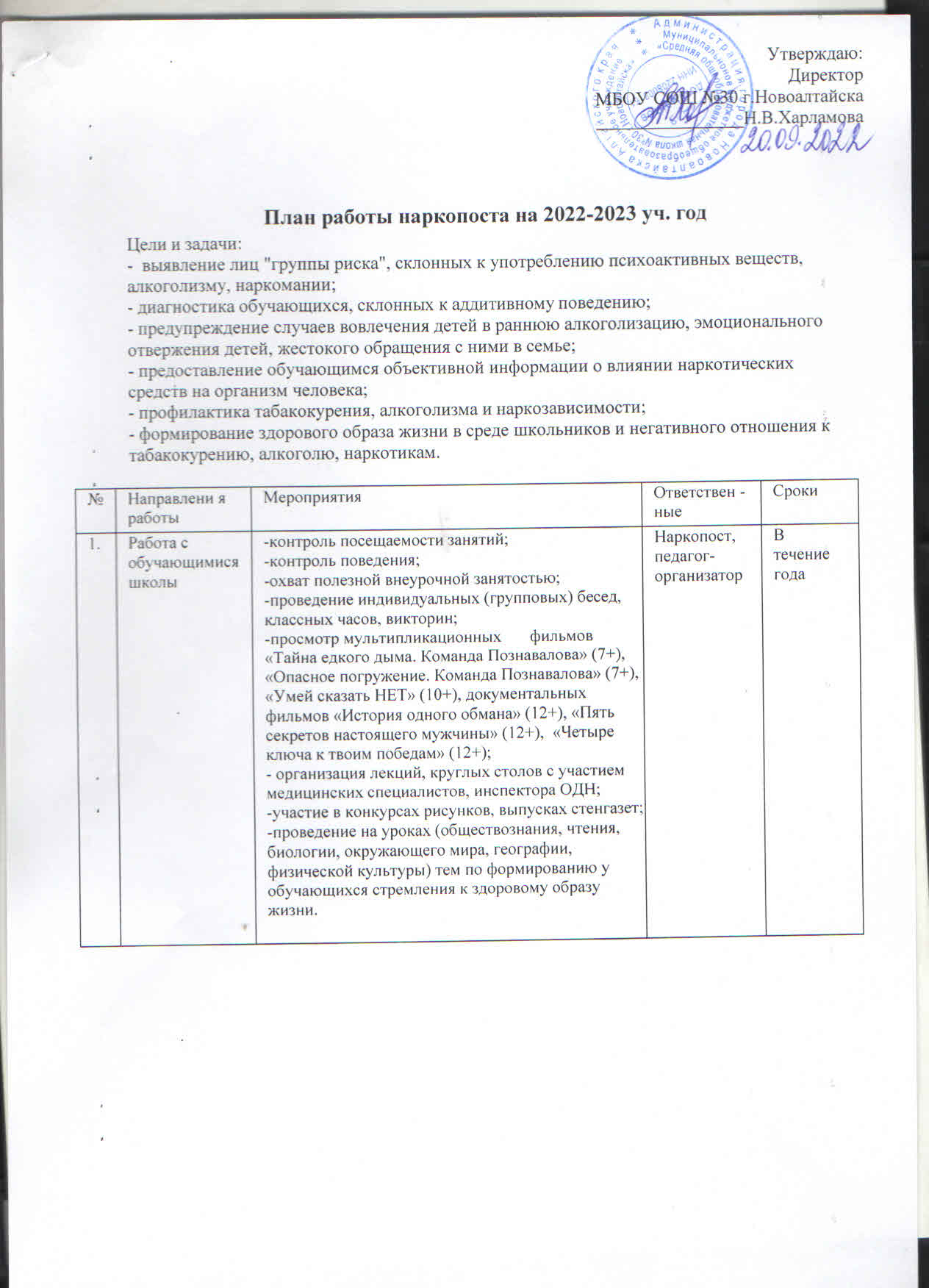 по месяцам:2.Профилакти ческая работа с обучающим ися«группы рис ка»постановка на учет при наличии оснований;снятие с учета при наличии оснований;-направление к врачу-наркологу;-индивидуальная профилактическая работа;-реализацияи контроль индивидуальных программ	(планов)	сопровождения несовершеннолетних группы риска, состоящих на учете в наркопосте.Наркопост, соц.педагогВтечение года3.Санитарно- просветительская  работа    сродителями-проведение общешкольных родительских тематических собраний;-помощь семье в установлении контактов со специалистами;-индивидуальное консультирование родителей  по проблеме, привлечение родителей к профилактической работе.- посещение семей обучающихся и родителей «группы риска».Наркопост, соц.педагогВтечение года4.Тематическа я работа склассными руководител ями-организация обучающих занятий;-формирование банка методической литературы по профилактике социально- негативных явлений среди обучающихся;-оказание консультативной помощи педагогам по вопросам профилактики и недопущению употребления алкогольных, токсических и наркотических веществ обучающимися школы.Педагог-организаторПо планам5.Диагностич еская работа- проведение тестирования обучающихся;-осуществление	мониторинга	среди обучающихся, учителей для выявления проблем и оказания психологической помощиПедагог-организаторВтечение годаПрофилактическа я работаПрофилактическа я работаДиагностическая работаДиагностическая работаДиагностическая работаРабота с классными руководителямиРабота с родителямиС Е Н Т Я Б Р ЬС Е Н Т Я Б Р ЬС Е Н Т Я Б Р ЬС Е Н Т Я Б Р ЬС Е Н Т Я Б Р ЬС Е Н Т Я Б Р ЬС Е Н Т Я Б Р Ь1.Проведение акции «Выбери дело по душе» - вовлечение обучающихся вкружки и секции. 4.Беседа«Красота, здоровье, гармония» -4 классы.1.Проведение акции «Выбери дело по душе» - вовлечение обучающихся вкружки и секции. 4.Беседа«Красота, здоровье, гармония» -4 классы.Выявление обучающихся, склонных к употреблению наркотических, психотропных и токсических средств.Диагностика познавательных интересов, потребностей  и склонностей детей.Контроль посещаемости и успеваемости обучающихсяВыявление обучающихся, склонных к употреблению наркотических, психотропных и токсических средств.Диагностика познавательных интересов, потребностей  и склонностей детей.Контроль посещаемости и успеваемости обучающихсяВыявление обучающихся, склонных к употреблению наркотических, психотропных и токсических средств.Диагностика познавательных интересов, потребностей  и склонностей детей.Контроль посещаемости и успеваемости обучающихся1. Выявление детей«Группы риска». 2.Составление списков занятости обучающихся во внеурочное время. 3.Методические рекомендациикласснымруководителям по проведению Дня здоровья.Классные родительские собрания.Индивидуально еконсультировани е по проблемам.О К Т Я Б Р ЬО К Т Я Б Р ЬО К Т Я Б Р ЬО К Т Я Б Р ЬО К Т Я Б Р ЬО К Т Я Б Р ЬО К Т Я Б Р ЬОбновление тематического стенда «Вредные привычки».Кинолекторий для учащихся 7-8 классов «Путь в бездну».Исследование степени тревожности, толерантности, отношения к здоровому образу жизни.Контроль посещаемости и успеваемости обучающихсяИсследование степени тревожности, толерантности, отношения к здоровому образу жизни.Контроль посещаемости и успеваемости обучающихсяИсследование степени тревожности, толерантности, отношения к здоровому образу жизни.Контроль посещаемости и успеваемости обучающихсяИсследование степени тревожности, толерантности, отношения к здоровому образу жизни.Контроль посещаемости и успеваемости обучающихсяМО классных руководителей«Профилактика наркомании, негативных привычек.»Подготовка методическихрекомендаций и материалов для проведенияклассных часов.Индивидуальны е беседы с родителями обучающихся,склонных к употреблению ПАВ.Памятка для родителей на тему: «Подростк и  и наркотики».Н О Я Б Р ЬН О Я Б Р ЬН О Я Б Р ЬН О Я Б Р ЬН О Я Б Р ЬН О Я Б Р ЬН О Я Б Р Ь1. Круглый стол для обучающихся 8-10 классов«Алкоголь, наркомания и человечество. Кто победит?».2.Распространение листовок на тему:«Курить - здоровью вредить»1.Контроль посещаемости и успеваемости обучающихся1.Контроль посещаемости и успеваемости обучающихся1.Контроль посещаемости и успеваемости обучающихся1.Контроль посещаемости и успеваемости обучающихся1.«Профилактика правонарушений средиподростков».Д Е К А Б Р ЬД Е К А Б Р ЬД Е К А Б Р ЬД Е К А Б Р ЬД Е К А Б Р ЬД Е К А Б Р ЬД Е К А Б Р Ь1. Акция«Красная ленточка»к Всемирному Дню борьбы со СПИДом.Викторинадля обучающихся 5-7 классов «В плену вредных привычек».Спортивный турнир по волейболу«Богатырская наша сила» для старшихклассов.5. Конкурс плакатов «Мывыбираем жизнь» 5-10 классы.1.Анкетирование обучающихся 5-10 классов по вопросуинформированности о вреде употребления наркотиков.2. Контроль посещаемости и успеваемости обучающихся1.Анкетирование обучающихся 5-10 классов по вопросуинформированности о вреде употребления наркотиков.2. Контроль посещаемости и успеваемости обучающихся1.Анкетирование обучающихся 5-10 классов по вопросуинформированности о вреде употребления наркотиков.2. Контроль посещаемости и успеваемости обучающихся1.Анкетирование обучающихся 5-10 классов по вопросуинформированности о вреде употребления наркотиков.2. Контроль посещаемости и успеваемости обучающихся1. Сообщение  для      классныхруководителей«Специфика работы с подростками, находящимися в сложной жизненной ситуации».1.Индивидуальны е беседы с родителями учащихся«группы риска» опредупреждении наркомании.2. Рейд родительской общественности в составе Наркопоста в вечернее время по городу.Я Н В А Р ЬЯ Н В А Р ЬЯ Н В А Р ЬЯ Н В А Р ЬЯ Н В А Р ЬЯ Н В А Р ЬЯ Н В А Р Ь1.Рейд по проведению досуга обучающимися«группы риска» во время зимних каникул.2.Распространение материалов среди обучающихся антинаркотическо й направленности: буклеты, брошюры, социальнаяреклама. 3.Индивидуальные беседы с подростками, склонными к употреблению ПАВ.1.Рейд по проведению досуга обучающимися«группы риска» во время зимних каникул.2.Распространение материалов среди обучающихся антинаркотическо й направленности: буклеты, брошюры, социальнаяреклама. 3.Индивидуальные беседы с подростками, склонными к употреблению ПАВ.1. Контроль посещаемости успеваемости обучающихся1. Контроль посещаемости успеваемости обучающихся1.Участие учителей во Всероссийской акции «Интернет - урок антинаркотической тематики».1.Участие учителей во Всероссийской акции «Интернет - урок антинаркотической тематики».1. Диагностика  родителей «Пора  ли бить тревогу» на родительских собранияхФ Е В Р А Л ЬФ Е В Р А Л ЬФ Е В Р А Л ЬФ Е В Р А Л ЬФ Е В Р А Л ЬФ Е В Р А Л ЬФ Е В Р А Л ЬСпортивная игра«Тропа здоровья» - 5-8 классы.Беседы с учащимися 5-6 классов попредупреждению правонарушений и преступлений«Не переступи черту!».Спортивная игра«Тропа здоровья» - 5-8 классы.Беседы с учащимися 5-6 классов попредупреждению правонарушений и преступлений«Не переступи черту!».Спортивная игра«Тропа здоровья» - 5-8 классы.Беседы с учащимися 5-6 классов попредупреждению правонарушений и преступлений«Не переступи черту!».1. Исследование уровня тревожности обучающих-  ся.1. Исследование уровня тревожности обучающих-  ся.1. Обобщение опыта учителей по теме «Здоровый образ жизнишкольника. Его принципы и составляющие»1.Классные собрания«Понять, чтобы уберечь».М А Р ТМ А Р ТМ А Р ТМ А Р ТМ А Р ТМ А Р ТМ А Р ТИндивидуальны е беседы с обучающимися«группы риска» о поведении во время школьных каникул.Лекция«Влияние психотропных веществ на организм подростка» для учащихся группы-рискаИндивидуальны е беседы с обучающимися«группы риска» о поведении во время школьных каникул.Лекция«Влияние психотропных веществ на организм подростка» для учащихся группы-рискаИндивидуальны е беседы с обучающимися«группы риска» о поведении во время школьных каникул.Лекция«Влияние психотропных веществ на организм подростка» для учащихся группы-риска1.Мониторинг по результатам работы общественного наркологического поста.1.Мониторинг по результатам работы общественного наркологического поста.1. Круглыйстол «Формировани е ЗОЖ: Возможные формы воспитательной работы».Консультации на тему:«Воспитание детей и профилактика вредных привычек».Рейд по профилактике табакокурения среди обучающихся.А П Р Е Л ЬА П Р Е Л ЬА П Р Е Л ЬА П Р Е Л ЬА П Р Е Л ЬА П Р Е Л ЬА П Р Е Л Ь1.День здоровья«Да здравствует, спорт!».2.Круглый стол сучащимися 6-7 классов «Бытьздоровым модно».3. Тренинг-коррекции «Путь доверия».1. Проведение диагностики «Мы планируем свой отдых».1. Проведение диагностики «Мы планируем свой отдых».1. Проведение диагностики «Мы планируем свой отдых».1. Проведение диагностики «Мы планируем свой отдых».1.Составление списков занятости обучающихся вканикулярное время.1.Беседа с родителями обучающихся«группы риска»М А ЙМ А ЙМ А ЙМ А ЙМ А ЙМ А ЙМ А Й1. Выпускинформационного бюллетеня о вреде употребления наркотиков, психотропных средств.1.Мониторинг эффективностипрофилактической работы по асоциальному поведению.1.Мониторинг эффективностипрофилактической работы по асоциальному поведению.1.Мониторинг эффективностипрофилактической работы по асоциальному поведению.1.Мониторинг эффективностипрофилактической работы по асоциальному поведению.1. Подведение итогов организации работы с детьми«группы риска» по профилактике наркомании.Рейд помикрорайону школы с привлечениеминспектора ОДН по выявлению обучающихся девиантного поведения.